What infectious microorganism(s) (i.e., microorganisms that may cause disease in humans, animals, or plants) will be stored? What is the reason for storage rather than disposal?       What Biosafety Level (BSL1, BSL2, BSL3) is this storage room?      Does this storage plan include a select agent or toxin? http://www.selectagents.gov/Select%20Agents%20and%20Toxins%20List.html   Yes    No Do any of the microorganisms synthesize a toxin?
 Yes    No    Not Known            If yes, what toxin?      Are any of the microorganisms infectious to animals?   Yes    No   Species      Are any of the microorganisms infectious to plants?  Yes    No   Species                                                                     Methods for safety and security of the stored organisms:Are the microorganisms stored in a locked laboratory or a locked freezer to prevent unauthorized access?  Yes    NoAre the microorganisms stored in conditions appropriate to the biosafety risk?              Yes    NoBriefly describe:      What procedures are in place to minimize risk and prevent release of infectious microorganism?       Please describe your response plans for emergencies such as equipment failure; loss of building power; accidental spill or exposure; unauthorized access; loss or theft.  If changes in the information provided above occur, a revised form must be submitted for approval.By signing below you are agreeing that all the listed microorganisms will be in storage only and that no research, culturing, isolation or amplification will be conducted. If you wish to conduct research on the listed organisms, you must submit a full biosafety disclosure to the IBC prior to commencing research.Principal Investigator’s Signature      	Date:      Send the completed form to:  IBC, Office of Research Integrity and AssuranceBy Email:  IBC@asu.eduBy Campus Mail:   Mail Code 6111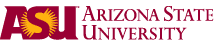 Arizona State UniversityInstitutional Biosafety CommitteeArizona State UniversityInstitutional Biosafety CommitteeArizona State UniversityInstitutional Biosafety CommitteeSTORAGE OF INFECTIOUS AGENTSEHS 112SSTORAGE OF INFECTIOUS AGENTSEHS 112SSTORAGE OF INFECTIOUS AGENTSEHS 112S New Submission Renewal RenewalPrevious IBC #:     PRINCIPAL INVESTIGATOR:Phone No:  Department:ASURITE:  Building, Room, Mail CodeEmail:CO-INVESTIGATOR:Phone No:  Department:ASURITE:  Building, Room, Mail CodeEmail:Name of Stored OrganismHow is the Organism Stored?Where is the Organism Stored? (Bldg, Room)QuantityFOR IBC COMMITTEE USE ONLYFOR IBC COMMITTEE USE ONLYFOR IBC COMMITTEE USE ONLYSignature of IBC DesigneeDate Approved by IBC